JĘZYK ROSYJSKI KLASA VII					poniedziałek 15.06.2020Temat: Давай поговарим о каникулах!Przepisz podane słowa z ramki i spróbuj przetłumaczyć je na język polski.
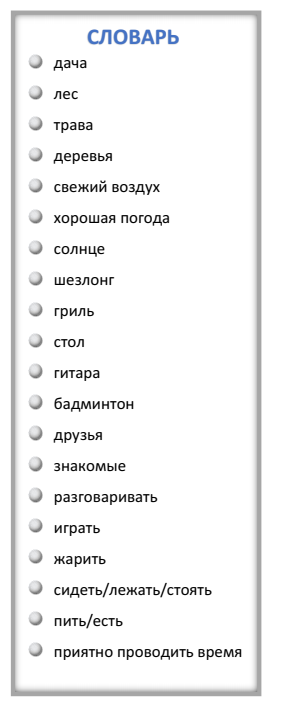 Środa 17.06.2020Temat: Скоро каникулы! Ура! – ćwiczenia interaktywne.https://learningapps.org/1488340https://learningapps.org/7504941